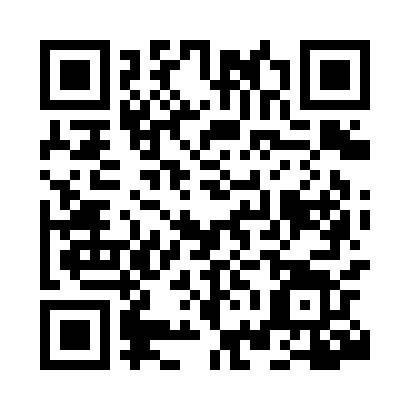 Prayer times for Homebush, AustraliaWed 1 May 2024 - Fri 31 May 2024High Latitude Method: NonePrayer Calculation Method: Muslim World LeagueAsar Calculation Method: ShafiPrayer times provided by https://www.salahtimes.comDateDayFajrSunriseDhuhrAsrMaghribIsha1Wed5:066:3011:532:525:156:352Thu5:066:3111:532:525:146:343Fri5:076:3211:532:515:136:334Sat5:086:3311:522:505:126:325Sun5:086:3311:522:495:116:316Mon5:096:3411:522:495:106:317Tue5:096:3511:522:485:096:308Wed5:106:3611:522:475:086:299Thu5:116:3611:522:475:076:2810Fri5:116:3711:522:465:076:2811Sat5:126:3811:522:455:066:2712Sun5:136:3911:522:455:056:2613Mon5:136:3911:522:445:046:2614Tue5:146:4011:522:435:046:2515Wed5:146:4111:522:435:036:2516Thu5:156:4211:522:425:026:2417Fri5:166:4211:522:425:026:2318Sat5:166:4311:522:415:016:2319Sun5:176:4411:522:415:006:2220Mon5:176:4411:522:405:006:2221Tue5:186:4511:522:404:596:2222Wed5:186:4611:522:394:596:2123Thu5:196:4611:522:394:586:2124Fri5:206:4711:532:394:586:2025Sat5:206:4811:532:384:576:2026Sun5:216:4811:532:384:576:2027Mon5:216:4911:532:384:566:1928Tue5:226:5011:532:374:566:1929Wed5:226:5011:532:374:566:1930Thu5:236:5111:532:374:556:1931Fri5:236:5211:532:364:556:18